Lesson 25: He Comes To JudgeMemory workInstead of memorizing what is below you may also memorize the song on the other side of this sheet.50. Q. Why is it added, And sits at the right hand of God?A. Christ ascended into heaven to manifest Himself thereas Head of His church, through whom the Father governs all things.52. Q. What comfort is it to you that Christ will come to judge the living and the dead?A. In all my sorrow and persecution I lift up my headand eagerly await as judge from heaventhe very same person who before has submitted Himself to the judgment of God for my sake,and has removed all the curse from me.Homework1.(2) What does the word “maranatha” mean? ________________________________________________________________________________________________________________________________________________________________________________________________________________________________________________2.(2) What will happen to the dead when Christ returns (1 Thessalonians 4:15-17)? ________________________________________________________________________________________________________________________________________________________________________________________________________________________________________________3.(2) What about the living (1 Cor. 15:51-52)? ________________________________________________________________________________________________________________________________________________________________________________________________________________________________________________4.(2) If people die as unbelievers, can they still become saved people after they have died? ______ because __________________________________________________________________________________________________________________________________________________________________________________________________________________________________________________________________________________________________________________5.(2) Look up Hebrews 10:25. Why is attending church services important? ________________________________________________________________________________________________________________________________________________________________________________________________________________________________________________________________________________________________________________________________Alternative Memory Work – all of the following songMelody: One of the versions of the Christmas Carol “It came upon a midnight clear”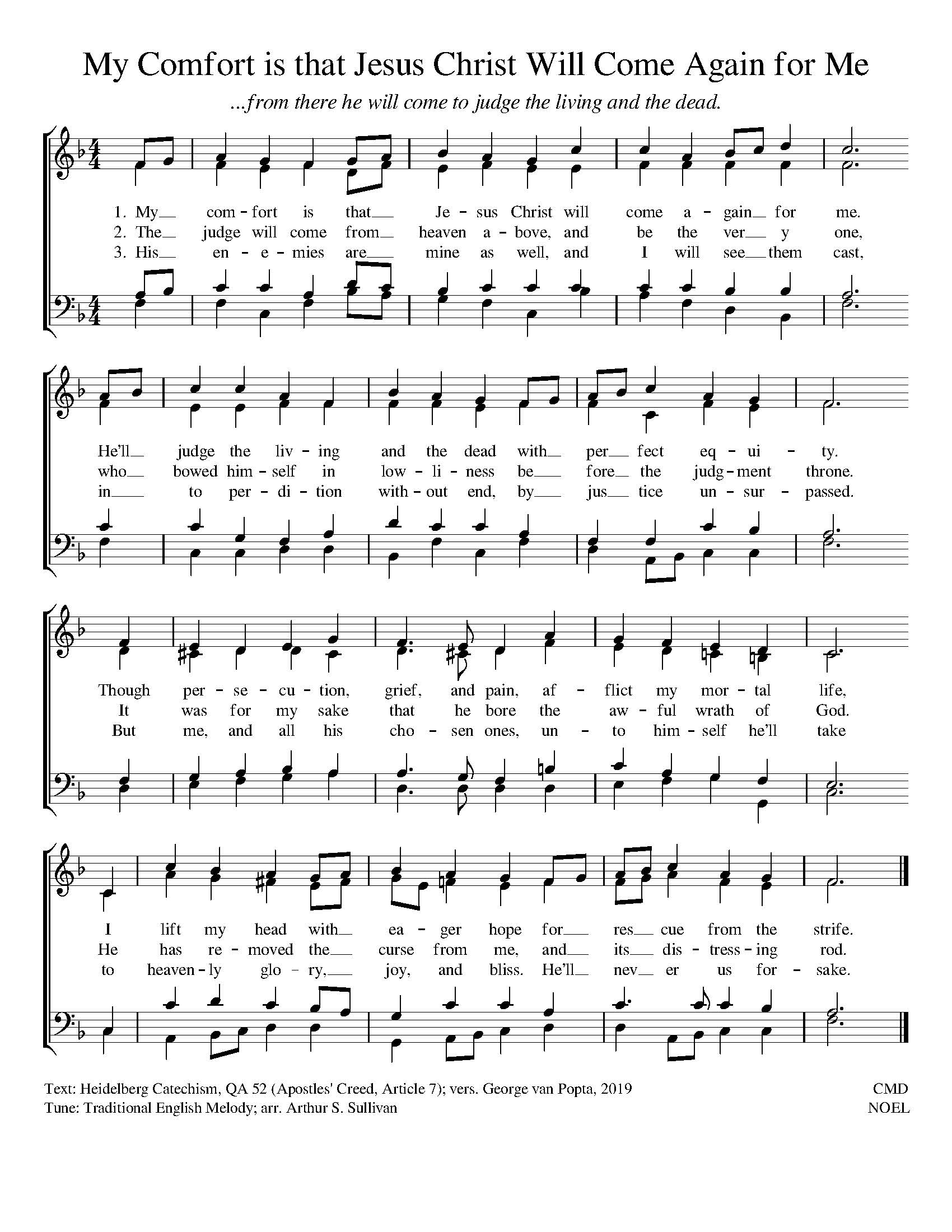 